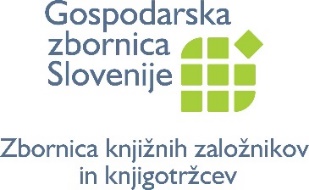 Ljubljana, 8.3.2019ZAPISNIKrednega letnega Zbora članic Zbornice knjižnih založnikov in knjigotržcev, dne 6. marca 2019, ob 14.30 uri, v prostorih GZS Dimičeva 13, Poslovna oazaPrisotni: Bojan Švigelj, Rudi Zaman, Maruša Kmet, Andreja Kavčič, Metod Bočko, Luka Novak, Valentina Smej Novak, Helena Kraljič, Nevenka Richter Peče, Zdravko KafolDnevni red:Ugotovitev sklepčnostiPoročilo o delu ZKZK od 1/18 do 1/19Seznanitev z načrtom poslovanja 2019 (vsebinsko in finančno)34. slovenski knjižni sejem (evalvacija, smeri razvoja)Volilno leto GZSSAZOR v letu 2018Razno Sejo je vodil predsednik UO ZKZK Bojan Švigelj,  ugotovil je, da kvorum ni dosežen, ter sejo po 30. členu Pravilnika o organizaciji in delu ZKZK prekinil za 15 minut.  Po prekinitvi se je seja Zbora članov nadaljevala in se šteje, da je bila dosežena sklepčnost.Ad. 1. Ugotovi se, da je seja Zbora članov ZKZK po prekinitvi sklepčna in lahko nadaljuje z delom. Ad. 6. Rudi Zaman in Luka Novak sta predstavila dogajanje v SAZORju v lanskem letu.SAZOR je pred kratkim tudi sklenil sporazum z največjo svetovno organizacijo za pravice reprodukcije, in sicer ameriškim Copyright Clerance Center, ki varuje celoten ameriški repertoar, vključno z tehniškimi, medicinskimi in znanstvenimi deli, ta pa pričakuje plačilo za dela, ki jih zastopa in ki se uporabljajo tako v slovenskem gospodarstvu kot v visokem šolstvu, sicer kršiteljem grozijo visoke odškodninske tožbe tudi v imenu čezoceanskih akterjev.SAZOR načrtuje podpis z britansko organizacijo, ki zastopa celoten angleškogovoreči časopisni trg, kar je prav tako velika obveza k hitremu ukrepanju tako na področju sporazuma o reproduciranju medijskih vsebin v podjetjih in javnih zavodih, prav tako pa tudi na področju klipinga, ki v Sloveniji sploh še ni urejeno.Obenem pa SAZOR čakajo še avtorskopravni izzivi v zvezi z napredkom reprografske  tehnologije za privatno in drugo lastno reproduciranje, kjer pa so tudi predvidene sankcije in odškodnine, če se uvozniki tovrstnih naprav ne bodo uskladili z jasno zakonodajo, ki daje SAZORjevim imetnikom pravico do nadomestila za privatno in drugo lastno reproduciranje.SAZOR intenzivno dela tudi na področju obnove sporazuma o fotokopiranju na šolah, ki ga bo to letos potrebno obnoviti za naslednjo triletko.Hkrati se SAZOR pripravlja na prvo delitev v skladu z novimi pravili o delitvi, pri čemer izvaja intenzivno preverjanje baze in vzdržuje redne kontakte za pomoč imetnikom, ki potrjujejo in vnašajo svoja dela v bazo.Ad. 2. Zdravko Kafol je predstavil poročilo o delu ZKZK od 1/18 do 1/19. Člani so se s poročilom seznanili in ga sprejeli z dopolnilom, da se alineja Odbor za učbenike črta, ker se le ta ni sestajal.Ad. 3. Zdravko Kafol je predstavil načrt poslovanja 2019. Zbor se z načrtom seznani in podpira usmeritve predvsem na področju lobiranja (pobuda 10 točk na JAK&Odbor za kulturo, panožna analitika, panožno sodelovanje, davčna politika,…). Le jasno oblikovana panožna stališča/pobude/predlogi/zahteve, poslana na prave naslove, lahko pripeljejo do povečanja sredstev za knjigo in posredno do dolgoročne konsolidacije knjižne verige. Primer filmarjev nam je lahko za zgled. Sprejeta je bila tudi pobuda, da ZKZK v kratkem organizira široko medinstitucionalno razpravo o Zakonu o obveznem izvodu publikacij, ki ga je po 13 letih od sprejema potrebno novelirati.Ad. 4. Zdravko Kafol je predstavil poročilo o 34. SKS. Člani so podprli usmeritev k nadaljnjem rebrendiranju sejma v smeri družabnega dogodka ter neširjenju vsebin. Zbor se strinja z ugotovitvijo, da je bil 34. SKS prodajno uspešen in medijsko vse bolj odmeven. Za večino malih in srednjih založnikov postaja sejem edino izložbeno okno, kjer se lahko predstavijo širši publiki. Potrebno je še bolj kot do sedaj z občutkom iskati ravnovesje med omejenim prostorom in vse večjimi prostorskimi željami razstavljavcev. UO 35. SKS je sestavljen iz 6 predstavnikov ZKZK&CD ter 6 zunanjih članov predstavnikov producentov posameznih vsebinskih sklopov (DSP, Vodnikova domačija, Družina, Galerija Fotografija, Balassijev inštitut, Pionirski dom) ter 5 iz tehnično-projektne ekipe CD.Ad. 5. Volilna opravila se pričenjajo. Do 5.4. se pošiljajo kandidature za člane UO ter skupščine GZS (uradni poziv bo vsem članom poslan do 22.3). Ker postaja  ZKZK tako rekoč edino mesto za obravnavanje panožnih problemov in iskanje skupnih imenovalcev, je potrebno, da se kandidirajo osebe, ki jim je mar za skupno, dolgoročno uspešno prihodnost panoge, ki žal postaja vse bolj razdrobljena, deprofesionalizirana in nepovezana.Ad. 7. Ni bilo razpraveZapisal , direktor ZKZK